Kerkhoven Lutheran Church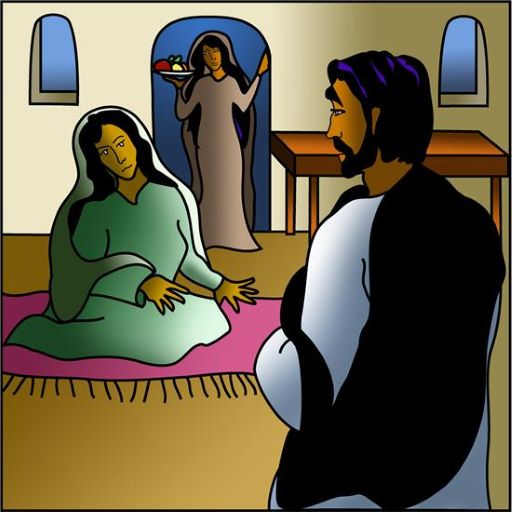 A Ministry of the Evangelical Lutheran Church in AmericaLiving and trusting in god’s amazing grace we welcome all to worship, learn and serve in celebration of Christ’s love.THE SIXTH SUNDAY AFTER PENTECOSTJULY 17, 2022         					9:00 AMPerhaps the church, at its best, is “all ears.” God urges the faithful, again and again, to “listen up!”—to heed the word that gives life. So it was with Abraham and Sarah, Mary and Martha, and the early church at Colossae. So it is today as we join the assembly to hear the word of God, the word of life.PreludeGATHERINGCONFESSION AND FORGIVENESS 						            ELW p. 94In the name of the Father,and of the Son,and of the Holy Spirit. Amen.God of all mercy and consolation, come to the help of your people, turning us from sin to live for you alone.  Give us he power of your Holy Spirit that we may confess our sin, receive your forgiveness, and gow into the fullness of Jesus Christ, our Savior and Lord.  Amen.Let us confess our sin in the presence of God and of one anotherSilence is kept for reflection.Most merciful God,we confess that we are captive to sin and cannot free ourselves. We have sinned against you in thought, word, and deed, by what we have done and by what we have left undone. We have not loved you with our whole heart; we have not loved our neighbors as ourselves. For the sake of your Son, Jesus Christ, have mercy on us. Forgive us, renew us, and lead us, so that we may delight in your will and walk in your ways, to the glory of your holy name. Amen.In the mercy of almighty God, Jesus Christ was given to die for us, and for his sake God forgives us all our sins. As a called and ordained minister of the church of Christ, and by his authority, I therefore declare to you the entire forgiveness of all your sins, in the name of the Father, and of the Son, and of the Holy Spirit.  Amen.GATHERING HYMN			“Morning Has Broken”    		   	             ELW # 556            1	Morning has broken like the first morning;					blackbird has spoken like the first bird.					Praise for the singing! Praise for the morning!					Praise for them, springing fresh from the Word!2	Sweet the rain's new fall, sunlit from heaven,					like the first dewfall on the first grass.					Praise for the sweetness of the wet garden,					sprung in completeness where God's feet pass.3	Mine is the sunlight! Mine is the morning,					born of the one light Eden saw play!					Praise with elation, praise ev'ry morning,					God's recreation of the new day!Text: Eleanor Farjeon, 1881-1965Text © Miss E. Farjeon Will Trust, by permission of David Higham AssociatesGREETINGL: The grace of our Lord Jesus Christ, the love of God,     and the communion of the Holy Spirit be with you all.C: And also with you.KYRIE	Congregation sings refrain, Leader sings verses		            ELW p. 184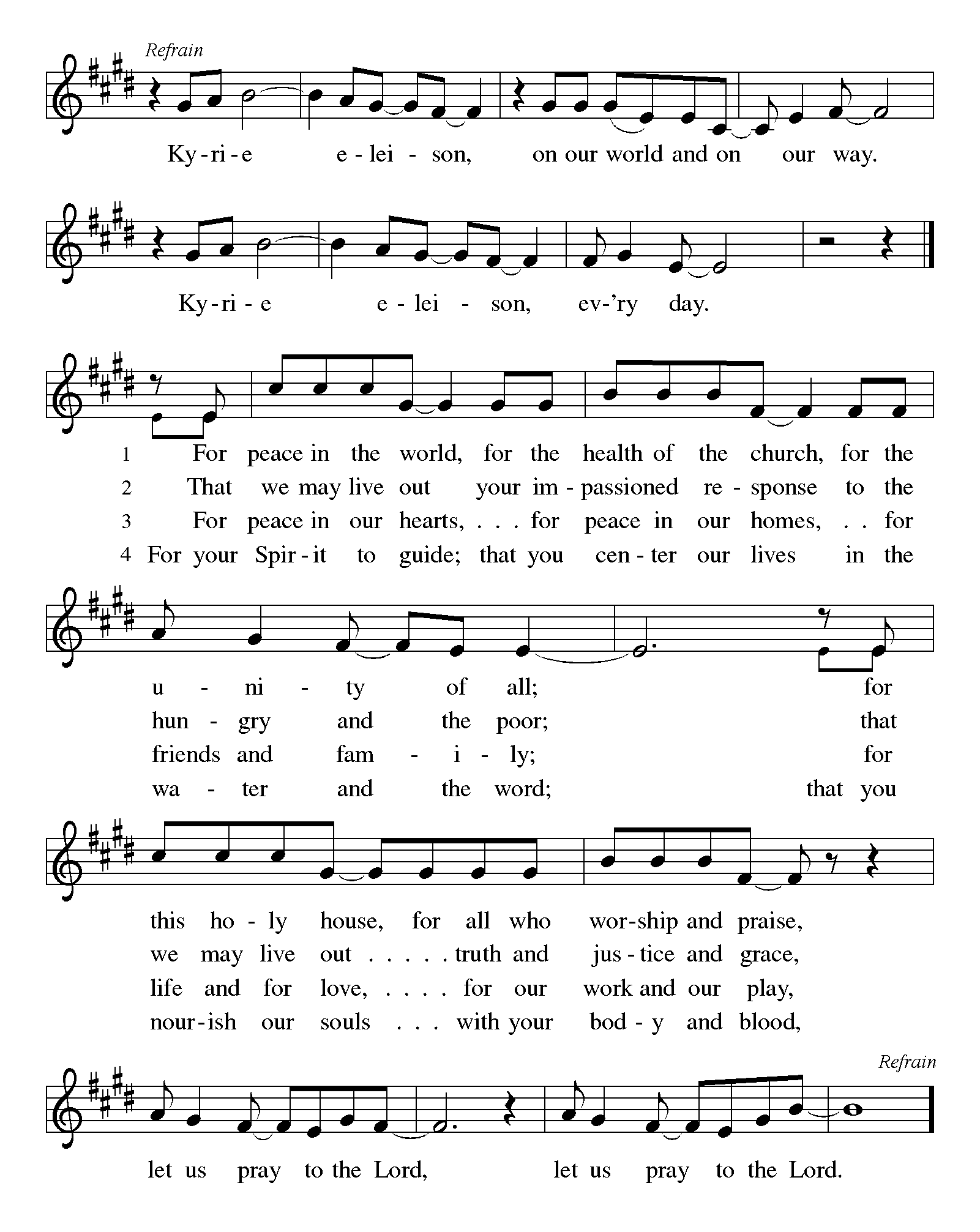 CANTICLE OF PRAISE 	 “This is the Feast”						   ELW p. 187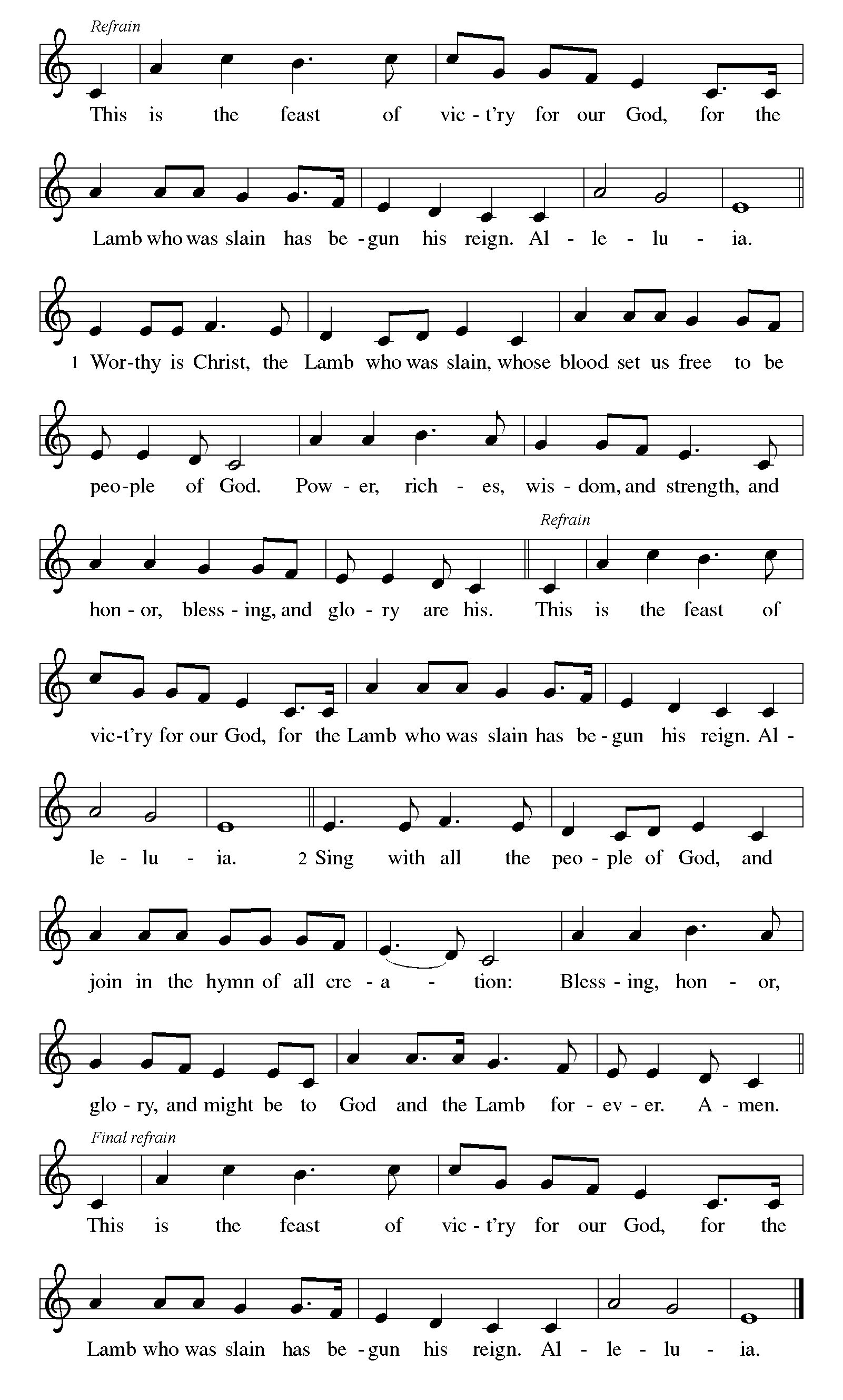 PRAYER OF THE DAYEternal God, you draw near to us in Christ, and you make yourself our guest. Amid the cares of our lives, make us attentive to your presence, that we may treasure your word above all else, through Jesus Christ, our Savior and Lord.   Amen.WORDFirst Reading: Genesis 18:1-10a            1The LORD appeared to Abraham by the oaks of Mamre, as he sat at the entrance of his tent in the heat of the day. 2He looked up and saw three men standing near him. When he saw them, he ran from the tent entrance to meet them, and bowed down to the ground. 3He said, "My lord, if I find favor with you, do not pass by your servant. 4Let a little water be brought, and wash your feet, and rest yourselves under the tree. 5Let me bring a little bread, that you may refresh yourselves, and after that you may pass on — since you have come to your servant." So they said, "Do as you have said." 6And Abraham hastened into the tent to Sarah, and said, "Make ready quickly three measures of choice flour, knead it, and make cakes." 7Abraham ran to the herd, and took a calf, tender and good, and gave it to the servant, who hastened to prepare it. 8Then he took curds and milk and the calf that he had prepared, and set it before them; and he stood by them under the tree while they ate.
9They said to him, "Where is your wife Sarah?" And he said, "There, in the tent." 10Then one said, "I will surely return to you in due season, and your wife Sarah shall have a son." The Word of the Lord.Thanks be to God. Psalm: Psalm 15					         	       		         Reading Responsively O LORD, who may abide in your tent?
Who may dwell on your holy hill?
    Those who walk blamelessly, and do what is right,
     and speak the truth from their heart;
who do not slander with their tongue,
and do no evil to their friends,
nor take up a reproach against their neighbors;
    in whose eyes the wicked are despised,
    but who honor those who fear the LORD;
    who stand by their oath even to their hurt; who do not lend money at interest,
and do not take a bribe against the innocent.
Those who do these things shall never be moved.Here ends the PsalmSECOND READING:  Colossians 1:15-28   15He is the image of the invisible God, the firstborn of all creation; 16for in him all things in heaven and on earth were created, things visible and invisible, whether thrones or dominions or rulers or powers — all things have been created through him and for him. 17He himself is before all things, and in him all things hold together. 18He is the head of the body, the church; he is the beginning, the firstborn from the dead, so that he might come to have first place in everything. 19For in him all the fullness of God was pleased to dwell, 20and through him God was pleased to reconcile to himself all things, whether on earth or in heaven, by making peace through the blood of his cross.
21And you who were once estranged and hostile in mind, doing evil deeds, 22he has now reconciled in his fleshly body through death, so as to present you holy and blameless and irreproachable before him — 23provided that you continue securely established and steadfast in the faith, without shifting from the hope promised by the gospel that you heard, which has been proclaimed to every creature under heaven. I, Paul, became a servant of this gospel.
24I am now rejoicing in my sufferings for your sake, and in my flesh I am completing what is lacking in Christ's afflictions for the sake of his body, that is, the church. 25I became its servant according to God's commission that was given to me for you, to make the word of God fully known, 26the mystery that has been hidden throughout the ages and generations but has now been revealed to his saints. 27To them God chose to make known how great among the Gentiles are the riches of the glory of this mystery, which is Christ in you, the hope of glory. 28It is he whom we proclaim, warning everyone and teaching everyone in all wisdom, so that we may present everyone mature in Christ.The Word of the Lord.Thanks be to God.Gospel Acclamation                                “Alleluia” 		                                  ELW p. 188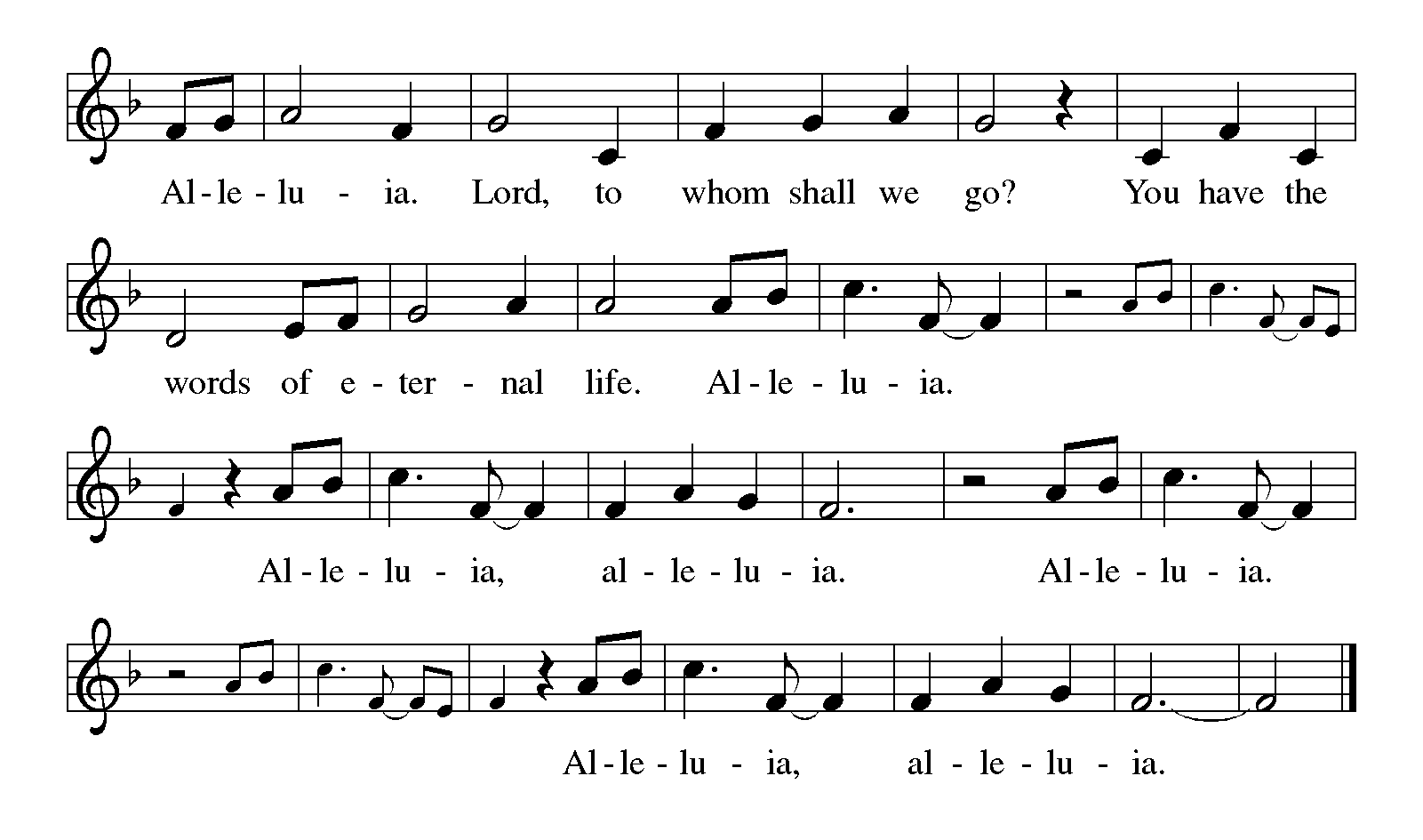 GOSPEL:  Luke 10:38-42The Holy Gospel …         Glory to you, O Lord.38Now as they went on their way, he entered a certain village, where a woman named Martha welcomed him into her home. 39She had a sister named Mary, who sat at the Lord's feet and listened to what he was saying. 40But Martha was distracted by her many tasks; so she came to him and asked, "Lord, do you not care that my sister has left me to do all the work by myself? Tell her then to help me." 41But the Lord answered her, "Martha, Martha, you are worried and distracted by many things; 42there is need of only one thing.
Mary has chosen the better part, which will not be taken away from her."The Gospel of the Lord.Praise to you, O Christ.SERMON                     	                          	      Pastor Michael BullerHYMN OF THE DAY                     “Thine the Amen”                       	                                  ELW # 8261	Thine the amen thine the praise						alleluias angels raise						thine the everlasting head						thine the breaking of the bread						thine the glory thine the story						thine the harvest then the cup						thine the vineyard then the cup						is lifted up lifted up.2	Thine the life eternally						thine the promise let there be						thine the vision thine the tree						all the earth on bended knee						gone the nailing gone the railing						gone the pleading gone the cry						gone the sighing gone the dying						what was loss lifted high.3	Thine the truly thine the yes						thine the table we the guest						thine the mercy all from thee						thine the glory yet to be						then the ringing and the singing						then the end of all the war						thine the living thine the loving						evermore evermore.4	Thine the kingdom thine the prize						thine the wonder full surprise						thine the banquet then the praise						then the justice of thy ways						thine the glory thine the story						then the welcome to the least						then the wonder all increasing						at thy feast at thy feast.5	Thine the glory in the night						no more dying only light						thine the river thine the tree						then the Lamb eternally						then the holy holy holy						celebration jubilee						thine the splendor thine the brightness						only thee only thee.Text: Herbert F. Brokering, b. 1926                                                                                                                       Text © 1983 Augsburg Publishing House, admin. Augsburg Fortress.
PRAYERS OF INTERCESSION  Each portion of the prayers ends with “God of grace”.  Congregation response: “hear our prayer”.SHARING OF THE PEACEThe peace of the Lord be with you.And also with you.THANKSGIVINGOFFERING  		                                    Special MusicOFFERTORY                               “We Are an Offering”                                 ELW #692 We lift our voicesWe lift our handsWe lift our lives up to YouWe are an offering Lord use our voices Lord use our hands			  	            Lord use our lives they are Yours			  	           We are an offering		                                         We are an offeringOFFERING PRAYERBlessed are you, O god, maker of all things.  Through your goodness you have blessed us with these gifts; our selves, our time, and our possessions.  Use us, and what we have gathered, in feeding the world with your love, through the one who gave himself for us, Jesus Christ, our Savior and Lord.  AmenMEALThe GREAT THANKSGIVING	  	     ELW p. 190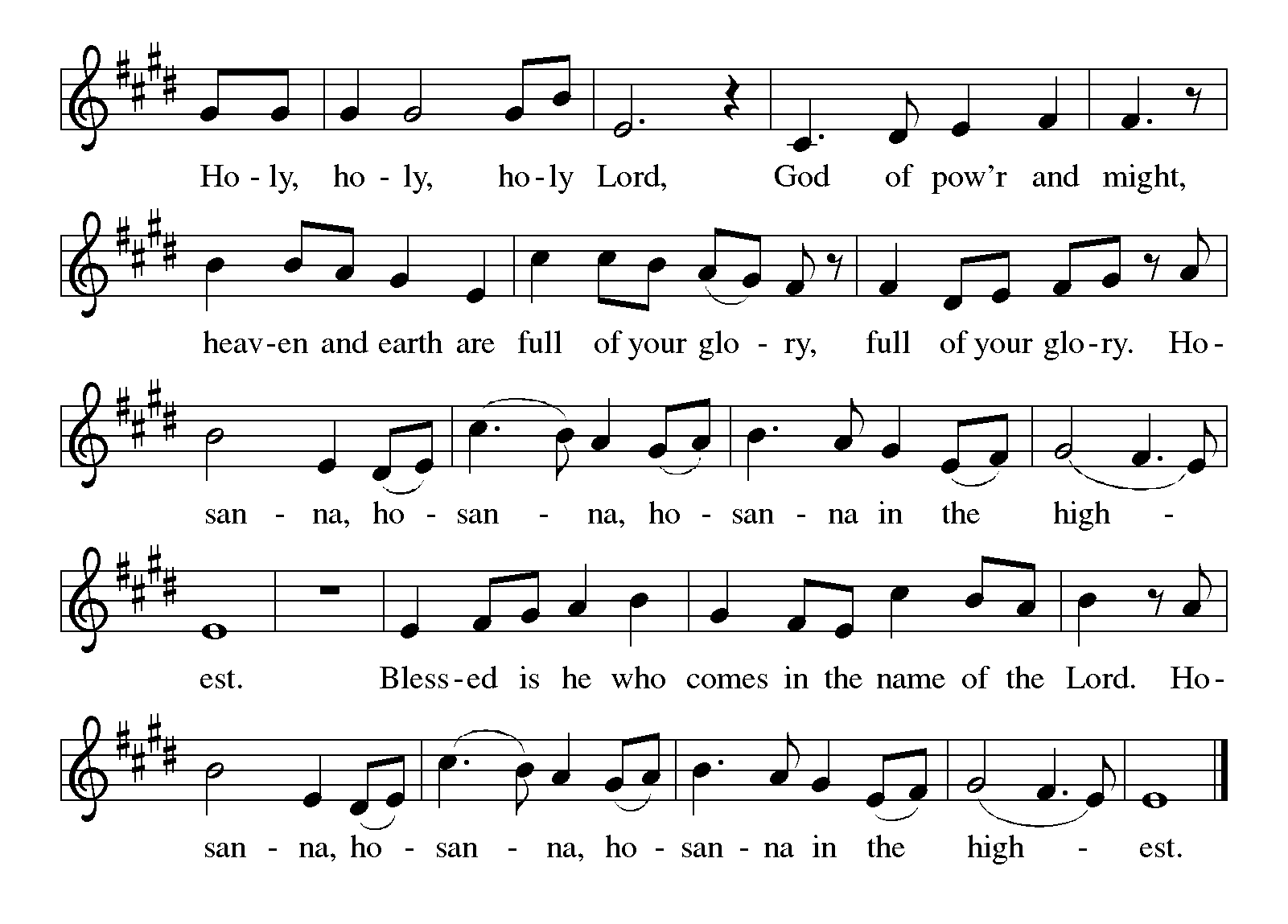 THE WORDS OF INSTITUTION AND LORD’S PRAYER		     ELW p. 108Hymns during Communion:    			                            “Lamb of God”				                   ELW p.191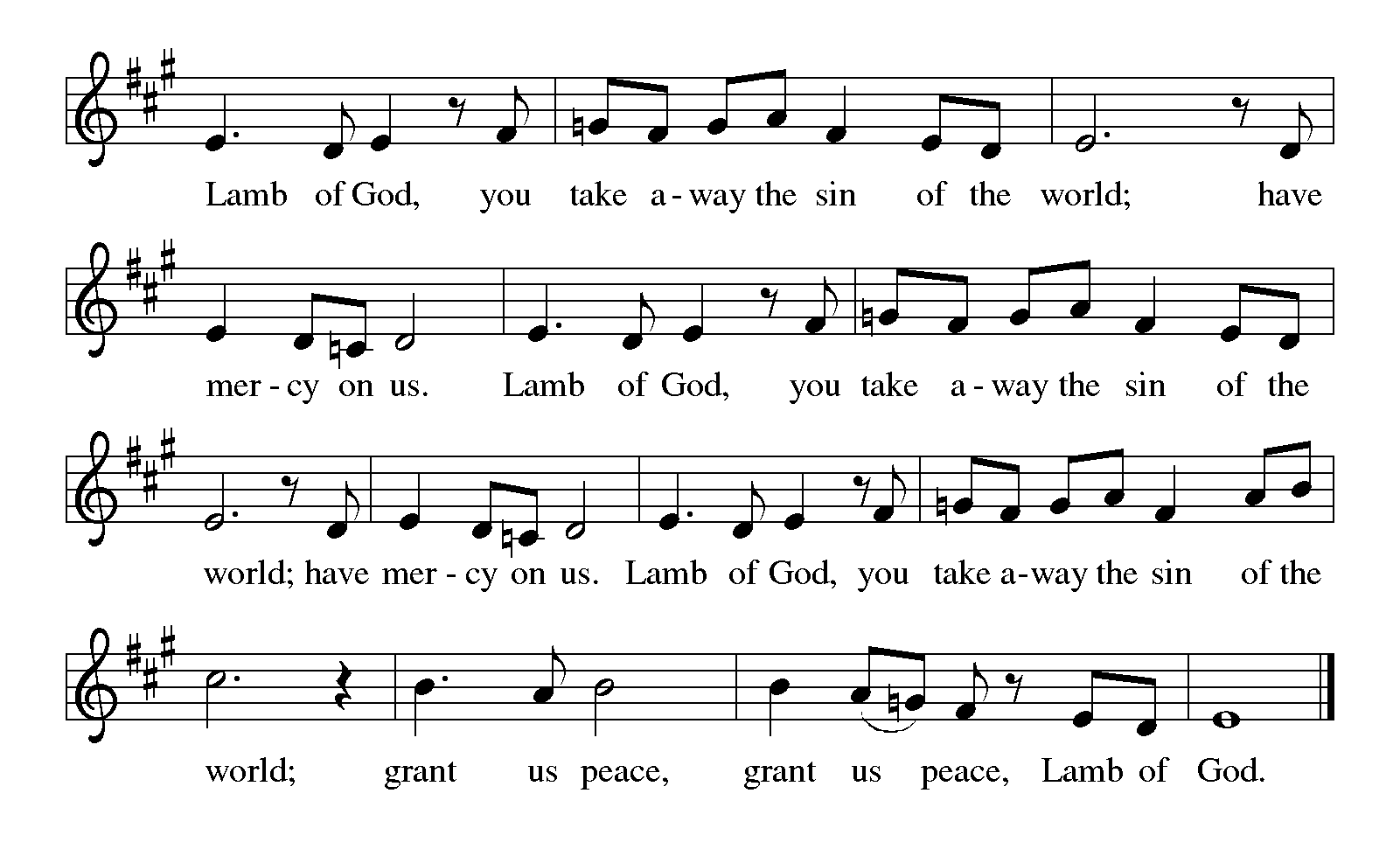 			                    “As We Gather at Your Table”        		                               ELW # 522		     1	  As we gather at your table, 	  as we listen to your word,			           help us know, O God, your presence;                                          let our hearts and minds be stirred.                                         Nourish us with sacred story 			     	till we claim it as our own;			     	teach us through this holy banquet 			     	how to make Love's vict'ry known.			            2	Turn our worship into witness                                  	in the sacrament of life;                                  	send us forth to love and serve you,                                  	bringing peace where there is strife.                                  	Give us, Christ, your great compassion                                  	to forgive as you forgave;                                 	may we still behold your image                                   	in the world you died to save.			      3          Gracious Spirit, help us summon                                  	other guests to share that feast                                 	where triumphant Love will welcome                                  	those who had been last and least.                                   	There no more will envy blind us                                 	 nor will pride our peace destroy,                                	 as we join with saints and angels                                 	 to repeat the sounding joy.                                                    Text: Carl P. Daw Jr., b. 1944                                                                           Text © 1989 Hope Publishing Company, Carol Stream, IL 60188. All rights reserved. Used by permission..
“Jesus Call us; o;er the Tumult ”	 	             	      	     ELW # 6961	Jesus calls us; o'er the tumult					of our life's wild, restless sea,					day by day his clear voice sounding,					saying, "Christian, follow me":2	As of old Saint Andrew heard it					by the Galilean lake,					turned from home and toil and kindred,					leaving all for Jesus' sake.		3	Jesus calls us from the worship					of the vain world's golden store,					from each idol that would keep us,					saying, "Christian, love me more."4	In our joys and in our sorrows,					days of toil and hours of ease,					still he calls, in cares and pleasures,					"Christian, love me more than these."5	Jesus calls us! By your mercy,					Savior, may we hear your call,					give our hearts to your obedience,					serve and love you best of all.                                     Text: Cecil Frances Alexander, 1818-1895“Take My Life, That I May Be”				       ELW # 6851	Take my life, that I may be					consecrated, Lord, to thee;					take my moments and my days;					let them flow in ceaseless praise.2	Take my hands and let them move					at the impulse of thy love;					take my feet and let them be					swift and beautiful for thee. 3	Take my voice and let me sing					always, only, for my King;					take my lips and let them be					filled with messages from thee. 4	Take my silver and my gold,					not a mite would I withhold;					take my intellect and use					ev'ry pow'r as thou shall choose. 5	Take my will and make it thine,					it shall be no longer mine.					Take my heart, it is thine own,					it shall be thy royal throne. 6	Take my love; my Lord, I pour 					at thy feet its treasure store;					take myself, and I will be					ever, only, all for thee.        				Text: Frances R. Havergal, 1836-1879, alt.			        		“I Love to Tell the Story”  		    	                               ELW # 6611	I love to tell the story					of unseen things above,					of Jesus and his glory,					of Jesus and his love.					I love to tell the story,					because I know it's true;					it satisfies my longings					as nothing else would do.Refrain		I love to tell the story;					'twill be my theme in glory					to tell the old, old story					of Jesus and his love.2	I love to tell the story:					how pleasant to repeat					what seems, each time I tell it,					more wonderfully sweet!					I love to tell the story,					for some have never heard					the message of salvation					from God's own holy word.  Refrain3	I love to tell the story,					for those who know it best					seem hungering and thirsting					to hear it like the rest.					And when, in scenes of glory,					I sing the new, new song,					I'll sing the old, old story					that I have loved so long.  RefrainText: Katherine Hankey, 1834-1911Prayer after CommunionWe give you thanks, almighty God, that you have refreshed us through the healing power of this gift of life. In your mercy, strengthen us through this gift, in faith toward you and in fervent love toward one another; for the sake of Jesus Christ our Lord. Amen.SENDINGBLESSINGThe God of steadfastness and encouragement grant you to live in harmony with one another, in accordance with Christ Jesus. Amen.The God of Hope fill you with all joy and peace in believing,so that you may abound in hope by the power of the Holy Spirit Amen.The God of all grace, bless you now and forever. Amen.SENDING SONG                         “Lead Me, Guide Me”				       ELW # 768Refrain		Lead me, guide me, along the way;		For if you lead me, I cannot stray.		Lord, let me walk each day with thee.		Lead, me O Lord, lead me.	I am weak and I need they strength and pow’r	to help me over my weakest hour.	Help me through the darkness they face to see.	Lead me, O Lord, lead me.    Refrain	Help me tread in the paths of righteousness,	to my aid when Satan and sin oppress.	I am putting all my trust in thee.	Lead me, O Lord, lead me.      Refrain      I am lost if you take your hand from me,I am blind without thy light to see.Lord, just always let me thy servant be.Lead me, O Lord, lead me.	Refrain	  Text and music: Doris Akers, 1922-1995  DISMISSALGo in peace. Serve the Lord.Thanks be to God.From sundaysandseasons.com. Copyright © 2021 Augsburg Fortress. All rights reserved. Reprinted by permission under Augsburg Fortress Liturgies Annual License #SBT004230.New Revised Standard Version Bible, Copyright © 1989, Division of Christian Education of the National Council of the Churches of Christ in the United States of America. Used by permission. All rights reserved.Revised Common Lectionary, Copyright © 1992 Consultation on Common Texts, admin Augsburg Fortress. Used by permission.SERVING THIS MORNINGPastor –Pastor Michael BullerMusicians –Alison Nelson and Mariah RudningenLector – Carmen Maus Ushers – Ryan Maus Family Communion Assistant –  Acolytes –  Nystrom FamilyGreeter  –   PRAYER CONCERNS: (Periodically these prayer concerns will be moved to the prayer concerns list in the newsletter ) Family of Phyllis Loven, Georgia Doering, Arlene Freetly, Phyllis Loven, Woody Nelson, Gladys Arends, Dennis Doering, Calvin CarlsWelcome:  We welcome all visitors to KLC this morning.  We extend to you an invitation to join us this morning for coffee fellowship in the Fellowship Hall immediately following the worship service. This Week . . .  July 18, 2022 – 24, 2022Tuesday, July 18, 2022	8:30 am 	Pack food bags for Summer School studentsSaturday, July 23, 2021			Ryan Vos and Mallory Carlson WeddingNext Sunday, July 24, 2022: Seventh Sunday after Pentecost9:00 am 	Worship/Holy Communion 10:00 am  	Coffee Fellowship Coming Events:Monday, July 25, 2022	8:30 – 4:00	Church office closed			WELCA Bus TripMonday, July 25 – Saturday, July 30Pastor Michael – Continuing Education – Pastor Joyce Capp on call pastoral care.Sunday, July 31, 2022	9:30 am	Community worship service – Pillsbury ParkCow Pie Bingo:  Cow Pie Bingo tickets can now be purchased from some KLC members, members of the KLC Executive Board and Church Council, Kris Wagner, Loretta Falk, and Tom Baker.  They will also be available for sale in the church office. This event takes place on Saturday, July 30, 2022, 5:00 – 6:00 pm in Pillsbury Park during the Kerkhoven Town and Country Days.  400 tickets are being sold for $20 per ticket.  Grand prize is $1,000 cash and there are 8 2nd place winners.  Must not be present to win.  Must be 18 or older.Contemplating Stewardship:   "Those who walk blamelessly, and do what is right, and speak the truth from their heart; who do not slander with their tongue, and do no evil to their friends, nor take up a reproach against their neighbors; in whose eyes the wicked are despised, but who honor those who fear the LORD; who stand by their oaths even to their hurt; who do not lend money at interest, and do not take bribe against the innocent. Those who do these things shall never be moved." -Psalm 15:2-5
How do you define a good steward? These words from the 15th Psalm provide an outstanding frame work! A good steward is blameless, does what is right, speaks from the heart, does not slander, does no evil, calms their emotional responses, keeps their word, doesn’t seek to make a profit off of loans, and will not take advantage of the credulous. Sounds like a person of integrity, ground on faith, and someone worth striving to become. Sounds rather Christ like, who is the good steward and our good shepherd.WELCA Bus Trip:  Here is the itinerary for the WELCA Bus Trip Monday, July 25:  Leave KLC at 9:15 am, tour Eagle’s Nest 10:30 – 11:30, Tutti Fruitti Restaurant and Farm 11:45 – 1:15 pm (beverage is on your own), Victory Plus Housing 1:45 – 2:15 pm, Gruber’s Quilt Shop 2:30 – 4:00 pm.  Arrive back at KLC 5:30 pm.Twins Game:  The KLC Luther League is sponsoring a multigenerational trip to the Twins game on Sunday, August 7. It is at 1:10 game and the bus will leave from KLC immediately after the 9:00 am church service. The cost is $30 which is for the bus, game ticket and a sack lunch on the bus. This is free for all Luther League members. Family and others are invited to attend at the cost of the $30.There is a sign up sheet on the table between the KLC offices. Kerkhoven Farmers Market:  The Kerkhoven Farmers Market will be held each Tuesday in the months of July and August. Come check out some fresh produce, baked goodies and maybe some fun homemade items. There will be food and fellowship at each market. The Farmers Market is held at the shelter by the pool in Pillsbury Park from 3-5:30pm. Appeal From Bethesda Healthcare:  Now, more than ever, your help is needed in a unique way to keep Bethesda’s mission growing.  Due to the evolving and unprecedented need for our mission to serve the health and wellness needs of our neighbors and community, we are calling on our friends to help bring more hearts and hands to serve others.  We are sponsoring a series of Career Camps:  July 26 – returning to the Workforce, July 27 – Students interested in Healthcare and July 28 – Experienced workers phasing into retirement.  These camps run from 9:00 am to 3:00 pm and include a noon lunch at the Brother’s Bistro.  Can’t make it to one of these camps?  Or have questions just call Amanda at 320-235-8244.